Publicado en  el 21/05/2015 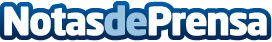 Se instala en la costa de Holanda una boya innovadora diseñada en la UPC para medir el viento en parques eólicos marinosDatos de contacto:Nota de prensa publicada en: https://www.notasdeprensa.es/se-instala-en-la-costa-de-holanda-una-boya_1 Categorias: Otras Industrias http://www.notasdeprensa.es